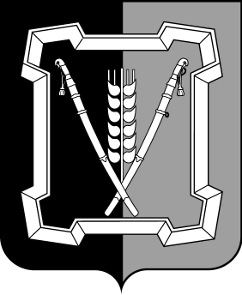 АДМИНИСТРАЦИЯ  КУРСКОГО  МУНИЦИПАЛЬНОГО  ОКРУГАСТАВРОПОЛЬСКОГО КРАЯП О С Т А Н О В Л Е Н И Е23 декабря 2021 г.                         ст-ца Курская	                                          № 1603Об утверждении Порядка установления и использования полос отвода автомобильных дорог общего пользования местного значения Курского муниципального округа Ставропольского краяВ   соответствии с Федеральными законами от 06 октября 2003 г.            № 131-ФЗ «Об общих принципах организации местного самоуправления в Российской Федерации», от 08 ноября 2007 г. № 257-ФЗ «Об автомобильных дорогах и о дорожной деятельности в Российской Федерации и о внесении изменений в отдельные законодательные акты Российской Федерации»администрация Курского муниципального округа  Ставропольского  краяПОСТАНОВЛЯЕТ:  	1. Утвердить прилагаемый Порядок установления и использования полос отвода автомобильных дорог общего пользования местного значения Курского муниципального округа Ставропольского края. 	2. Признать утратившим силу постановление администрации Курского муниципального района Ставропольского края от 06 ноября 2019 г. № 628 «Об утверждении Порядка установления и использования полос отвода автомобильных дорог общего пользования местного значения Курского муниципального района Ставропольского края». 3. Отделу по организационным и общим вопросам администрации Курского муниципального округа Ставропольского края официально об-народовать настоящее постановление на официальном сайте администрации Курского муниципального округа Ставропольского края в информацион-          но-телекоммуникационной сети «Интернет». 4. Настоящее постановление вступает в силу со дня его официального обнародования на официальном сайте администрации Курского муници-пального округа Ставропольского края в информационно-телекоммуника-ционной сети «Интернет».Глава Курскогомуниципального округаСтавропольского края                                                                  С.И.Калашников                                                                                                             УТВЕРЖДЕН                                                                                           постановлением администрации                                                                                            Курского  муниципального округа                                                                                           Ставропольского края	от 23 декабря 2021 г.  № 1603Порядокустановления и использования полос отвода автомобильных дорогобщего пользования местного значения Курского муниципального округа Ставропольского края1. Настоящий Порядок определяет правила установления и использования полос отвода автомобильных дорог общего пользования местного значения в Курском муниципальном округе Ставропольского края (далее - автомобильная дорога). 2. Границы полос отвода автомобильных дорог определяются на основании документации по планировке территорий в Курском муниципальном округе Ставропольского края с учетом утверждаемых Правительством Российской Федерации норм отвода земель для размещения автомобильных и (или) объектов дорожного сервиса.3. Использование полос отвода автомобильных дорог осуществляется гражданами и юридическими лицами с соблюдением запретов, установленных частью 3 статьи 25 Федерального закона от 08 ноября 2007 г. № 257-ФЗ «Об автомобильных дорогах и о дорожной деятельности в Российской Федерации и о внесении изменений в отдельные законодательные акты Российской Федерации» (далее - Федеральный закон).4. Земельные участки в границах полос отвода автомобильных дорог предоставляются гражданам и юридическим лицам (далее - заявитель) для размещения объектов дорожного сервиса, установки и эксплуатации рекламных конструкций и прокладки, переноса, переустройства или эксплуатации инженерных коммуникаций в порядке, предусмотренном Гражданским кодексом Российской Федерации и Земельным кодексом Российской, с учетом особенностей, установленных частями 4, 4.1 - 4.4, 4.6 - 4.11, 4.14 и 4.15 статьи 25 Федерального закона.5. Размещение объектов дорожного сервиса в границах полос отвода автомобильных дорог осуществляется в соответствии с документацией по планировке территории, требованиями технических регламентов.Обеспечение автомобильной дороги объектами дорожного сервиса не должно ухудшать видимость на автомобильной дороге, другие условия безопасности дорожного движения, а также условия использования и содержания автомобильной дороги и расположенных на ней сооружений и иных объектов.Объекты дорожного сервиса должны быть оборудованы стоянками и местами остановки транспортных средств, а также подъездами, съездами и примыканиями в целях обеспечения доступа к ним с автомобильной дороги. При примыкании автомобильной дороги к другой автомобильной дороге подъезды и съезды должны быть оборудованы переходно-скоростными поло-сами и обустроены элементами  обустройства  автомобильной дороги в целях обеспечения безопасности дорожного движения.2Строительство, реконструкция, капитальный ремонт, ремонт и содержание  подъездов, съездов и примыканий, стоянок и мест остановки транс-портных средств, переходно-скоростных полос осуществляется владельцем объекта дорожного сервиса за его счет.Строительство, реконструкция, капитальный ремонт и ремонт примыканий объектов дорожного сервиса к автомобильным дорогам допускаются при наличии согласия в письменной форме администрации Курского муниципального округа Ставропольского края (далее - администрация) на строительство, реконструкцию, капитальный ремонт и ремонт примыканий объектов дорожного сервиса к автомобильном дорогам осуществляется в порядке, установленном администрацией.За оказание услуг по присоединению объектов дорожного сервиса к автомобильной дороге взимается плата на основании договора о присоединении объекта дорожного сервиса к автомобильной дороге, заключаемого администрацией с владельцем объекта дорожного сервиса.Размер платы за присоединение объектов дорожного сервиса к автомо-бильным дорогам рассчитывается администрацией в соответствии с устанав-ливаемым правовым актом администрации перечнем и стоимостью услуг по присоединению объектов дорожного сервиса к автомобильным дорогам общего пользования местного значения Курского муниципального округа Ставропольского края».6. Строительство, реконструкция в границах полос отвода автомобильных дорог пересечений автомобильной дороги с другими автомобильными дорогами (далее - пересечение) и примыканий автомобильной дороги к другой автомобильной дороге (далее - примыкание) допускаются при наличии разрешения на строительство, предусмотренного Градостроительным кодексом Российской Федерации, Федеральным законом, и согласия в письменной форме администрации на строительство, реконструкцию пересечений и примыканий.Капитальный ремонт, ремонт в границах полос отвода автомобильных дорог пересечений и примыканий допускаются при наличии согласия в письменной форме администрации на капитальный ремонт, ремонт пересечений и примыканий, включающего в себя в том числе согласование порядка осуществления работ по ремонту указанных пересечений и примыканий и объем таких работ.Выдача заявителю согласия в письменной форме администрации на строительство, реконструкцию, капитальный ремонт, ремонт пересечений и примыканий осуществляется в порядке, установленном администрацией, с учетом требований частей 5.1 - 5.3 статьи 20 Федерального закона.7. Контроль за использованием полос отвода автомобильных дорог осуществляет отдел муниципального хозяйства архитектуры и градостроительства администрации Курского муниципального округа Ставропопльского края в соответствии с законодательством Российской Федерации и законодательством Ставропольского края.38. Нарушение правил использования полос отвода автомобильных дорог  влечет  применение административной ответственности в соответствии с Кодексом Российской Федерации об административных правонарушениях.Заместитель главы администрации Курского муниципального округа Ставропольского края                                                                  О.В.Богаевская